          8 сентября 2018 года исполнилось 95 лет со дня рождения всемирно известного поэта, великого сына Дагестана Расула Гамзатова. В этот день по всей республике прозвучали стихи, песни поэта. Его любили, им гордились не только на малой родине. Сотни гостей и друзей Расула Гамзатова приехали со всей России и стран Содружества в Дагестан, чтобы отдать дань уважения и памяти народному поэту Дагестана. В этот памятный день в МКОУ «Куркентская СОШ №2» в 5-6 классах прошло мероприятие, посвященное юбилею Расула Гамзатова «Горец, верный Дагестану». Организовала и провела мероприятие учитель русского языка и литературы Гаджиева А.Б. На вечере учащиеся  вспомнили интересные факты из жизни поэта, прочитали стихи, исполнили песню «Журавли». Гостями праздника были ветеран Труда, заслуженный учитель РД Гаджиева Ф.Н. и журналист, корреспондент, учитель Набиев Р.Д. Как было ими отмечено, « Расул Гамзатов всегда с нами. Он ушёл, но оставил свой след, оставил завещание, его завещание- в книгах». Вечер закончился призывом к учащимся: «Давайте читать Расула Гамзатова, давайте петь Расула Гамзатова, давайте слушать Расула Гамзатова».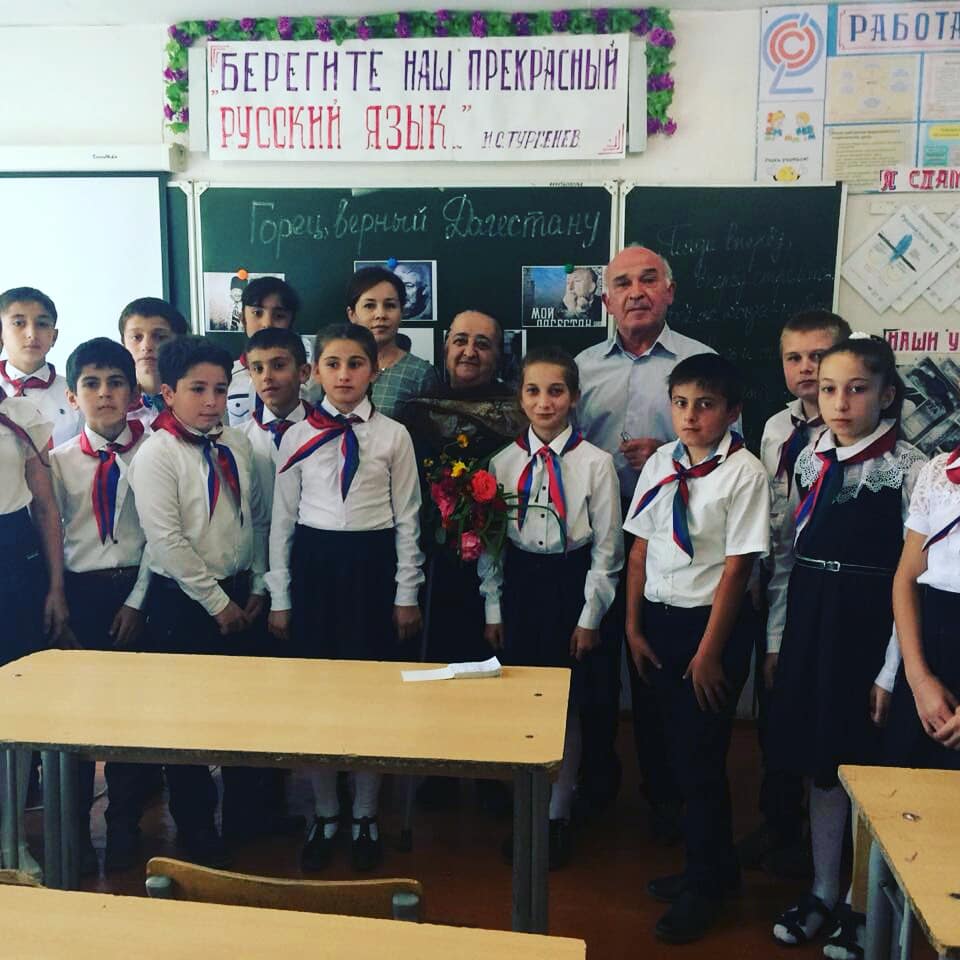 